Муниципальное казённое дошкольное образовательное учреждение                                                                          «Детский сад № 1 п. Алексеевск».Конспект открытого занятия в средней группе по нетрадиционным техникам рисования   «Путешествие в страну  Рисовандию».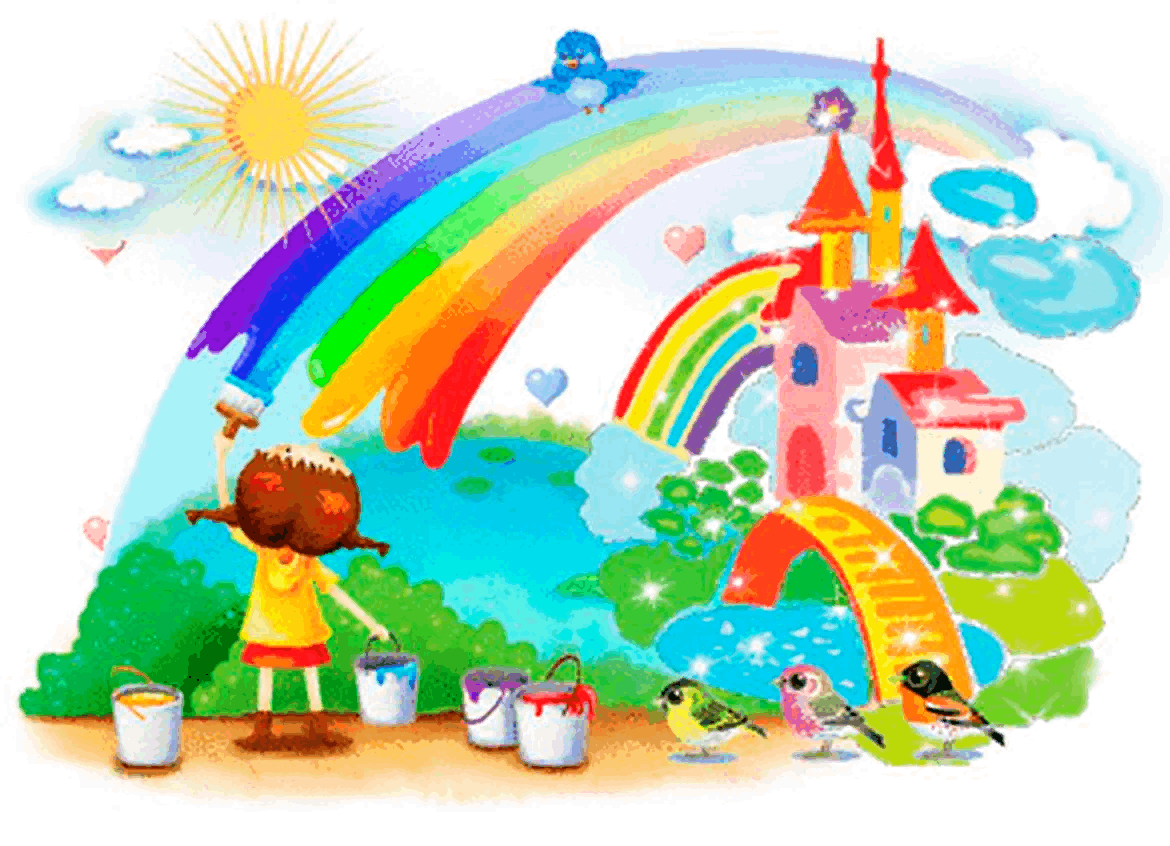                                                                 Воспитатель: Трофимова А.В.Цель: развивать  у детей творческих способностей, закрепление умения рисовать разными нетрадиционными техниками.Задачи:Образовательные:  формировать умение рисовать нетрадиционными способами, реализовать самостоятельную творческую деятельность;Развивающие: развивать творческое мышление и воображение при создании рисунка нетрадиционным методом, развивать мелкую моторику рук, фантазию, умение ориентироваться на плоскости, развивать художественные навыки и умения, художественный вкус, умение поддержать беседу;Воспитательные: воспитывать интерес и любовь к нетрадиционной технике рисования, аккуратность в работе с гуашью с использованием нетрадиционных материалов;Виды детской деятельности: игровая, продуктивная, познавательно-исследовательская, художественная.Материалы и оборудование: ватман (полянка), гуашь белого, желтого, красного цветов, салфетки,  одноразовые вилки,   целлофановые пакеты, воздушные шары и ленты для оформления.Ход НОД1)  Вводная часть:Орг. момент: «Здравствуйте уважаемые педагоги, мы рады видеть вас в нашей группе.Создание игровой мотивации.Воспитатель: Ребята, посмотрите сколько сегодня к нам пришло гостей, давайте дружно скажем им доброе утро и помашем ладошками!Дети: Доброе утро! (дети машут ладошками)Воспитатель:  Умнички ребята.Воспитатель: Скажите мне пожалуйста вы любите рисовать? Что вы любите рисовать?Дети: даВоспитатель: Я открою вам секрет: есть волшебная страна Рисовандия. Ребята, вы когда-нибудь слышали про такую страну? Интересно, что это за страна такая, «Рисовандия»? Почему она так называется? Как вы думаете?(ответы детей)Королева-Кисточка: Ребята, а вы хотите отправиться в эту страну? Но, прежде чем туда отправиться, нам надо стать волшебными художниками. Вы готовы? (ответы детей)Тогда давайте закроем глаза и скажем волшебное заклинание:«Ручками хлоп-хлопНожками топ-топВокруг себя повернисьВ волшебного художника превратись.»Воспитатель: Вот мы и превратились в художников, и я вас приглашаю отправиться в волшебную страну «Рисовандию». Вы готовы? (ответы детей) (воспитатель подходит к шторам  с изображением закрытой двери). Чтобы попасть в волшебную страну «Рисовандию», надо открыть эту дверь. А ключами к этой двери являются ваши волшебные пальчики, давайте с ними поиграем.Пальчиковая гимнастика:На двери висит замок,Кто его открыть бы смог?(руки в замок)Потянули(руки тянутся в стороны)Покрутили(круговые движения пальцев)Постучали(ладони стучат друг о друга)И открыли(разомкнули пальцы).Воспитатель:  Посмотрите  дверь  не открывается! Давайте попробуем еще раз.(повторяем еще раз)Дети: Ребята дверь открылась. 2) Основная часть. Королева -Кисточка:«Здравствуйте мои маленькие художники. Я Королева-Кисточка, приглашаю вас в сказочную страну «Рисовандия». Вы там встретите много интересного. В ней живем мы- добрые волшебники. По нашим улицам бегают непоседы-кисточки, гордо вышагивают карандаши. Я думаю, что вам будет интересно побывать в нашей стране». Пойдёмте, я покажу вам нашу страну, к сожалению не всё в Рисовандии яркое и красочное, встречается и кое-что бесцветное, бледное. Вот например как эта полянка. Скажите  какая она? (не красивая, грустная)    Давайте поможем полянке стать яркой, сказочной, по- настоящему волшебной. Что для этого нам  нужно сделать?(ответы детей).Правильно, раскрасить. Ребята, скажите, чем мы обычно рисуем?(ответы детей)     Только вот досада! В стране «Рисовандии» исчезли все кисточки и карандаши. Давайте попробуем с вами украсить полянку без кисточек и карандашей? Согласны? (ответы детей)      А чем можно рисовать?( ватными палочками, пальчиками, ладошками).   А для того, чтобы полянка стала яркой и по-настоящему волшебной, я приглашаю вас подойти к столам и сесть на свои места. На столах у вас есть все, чтобы совершить чудо. Итак, посмотрите на полянки, которые лежат перед вами. Скажите чего не хватает на небе? (облаков)    А какого цвета облака? (белые, синие)     Правильно, давайте возьмем салфетку, сомнем его, макнем в белую краску и сделаем отпечаток в верхней части листа на небе.  Посмотрите на меня. (воспитатель показывает как это сделать)Воспитатель: А теперь попробуйте вы. Расскажите, что у вас получилось? (облака)Все нарисовали облака? (ответы) Королева-Кисточка: спасибо вам юные художники , наша полянка преображаетсяВоспитатель: Ну, ребятки, нам пора отправиться дальше, давайте встанем и отдохнем.Физкультминутка:  Ритмическая пауза (я не шмакодявка) Королева- Кисточка: Следующее, что мы нарисуем на нашей полянке, это цветы. Цветы на полянке есть, но они грустные, чтобы им помочь нужно дорисовать им лепестки а какие именно, вы узнаете, отгадав загадку.         То он солнышко лучистое,         То он облачко пушистое.         Лета ждать не захотел.         Ветер дунул-облетел!()Что это за цветок, ребята?      Дети:  одуванчик Королева- Кисточка: Как можно нарисовать одуванчик  без кисточки?   Дети:  можно нарисовать вилкойКоролева- Кисточка: Всё верно,  рисовать одуванчик мы будем вилкой. Макаем острые кончики вилки в желтую краску и рисуем одуванчик. Ребята, получился у нас цветочек желтый, пушистый?  (ответ детей)Воспитатель: Давайте подуем на свои одуванчики, чтобы они высохли. Какие замечательные цветы у нас получились.Королева-Кисточка:  И всё таки чего-то не хватает на нашей полянке, посмотрите здесь есть кустики, чего им не хватает? А как вы думаете каких цветов, это ведь не простые кусты-они колючие,  а на колючих кустах растут розы. Вы умеете рисовать розы? Кисточками розы рисовать очень сожно, но есть другой волшебный способ, и я вас сейчас научу рисовать розы этим способом. Берём  целлофановый пакет,  макаем кончик в краску и отпечатываем на бумаге, вот какие красивые розы получаются, теперь попробуйте вы ребята.Королева-Кисточка:  Вот такие волшебные полянки у нас получились! Какие же вы, ребята молодцы! Я и жители моей страны благодарим вас! А на память я хочу вручить вам подарки, чтобы вы не забывали про наше путешествие и рисовали в группе вот такими печатками.Воспитатель: Ну вот, ребята, мы побывали с вами в волшебной стране «Рисовандия» и теперь нам пора возвращаться в детский сад. Давайте встанем в круг, произнесем волшебное заклинание и возвратимся в детский сад.(воспитатель говорит заклинание)Воспитатель:Ручками хлоп-хлопНожками топ-топ,Вокруг себя повернисьИ в ребяток превратись.Заключительная часть (рефлексия):Ну вот, ребятки мы и вернулись в детский сад. Скажите ребята, где мы сегодня побывали? Вам понравилось? Что вам запомнилось? Чему вы научились? Что вы узнали? Что у вас получилось? Что теперь вы можете?В следующий раз мы обязательно отправимся с вами еще в какое – нибудь увлекательное путешествие. Давайте попрощаемся с нашими гостями.Приложение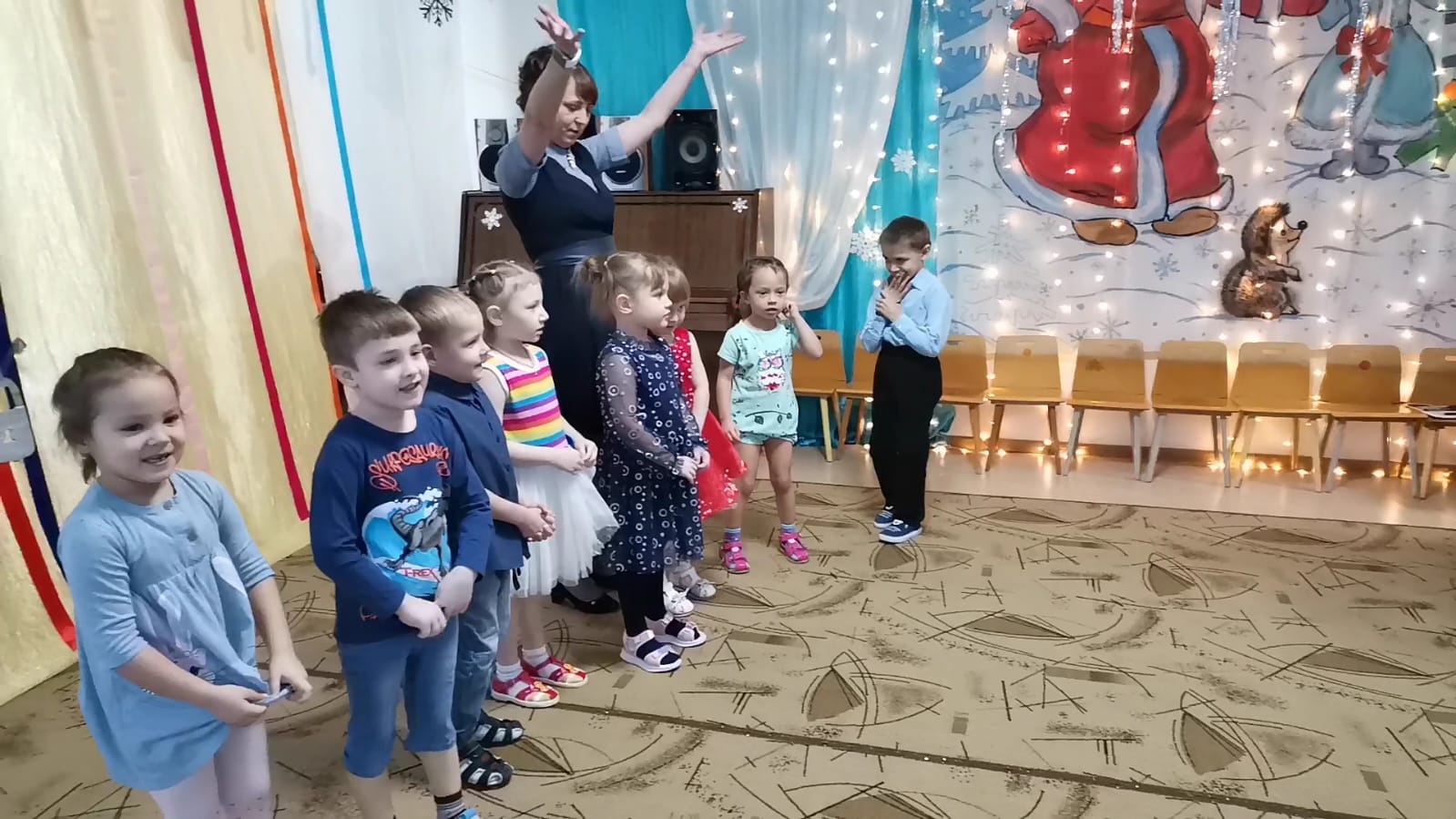 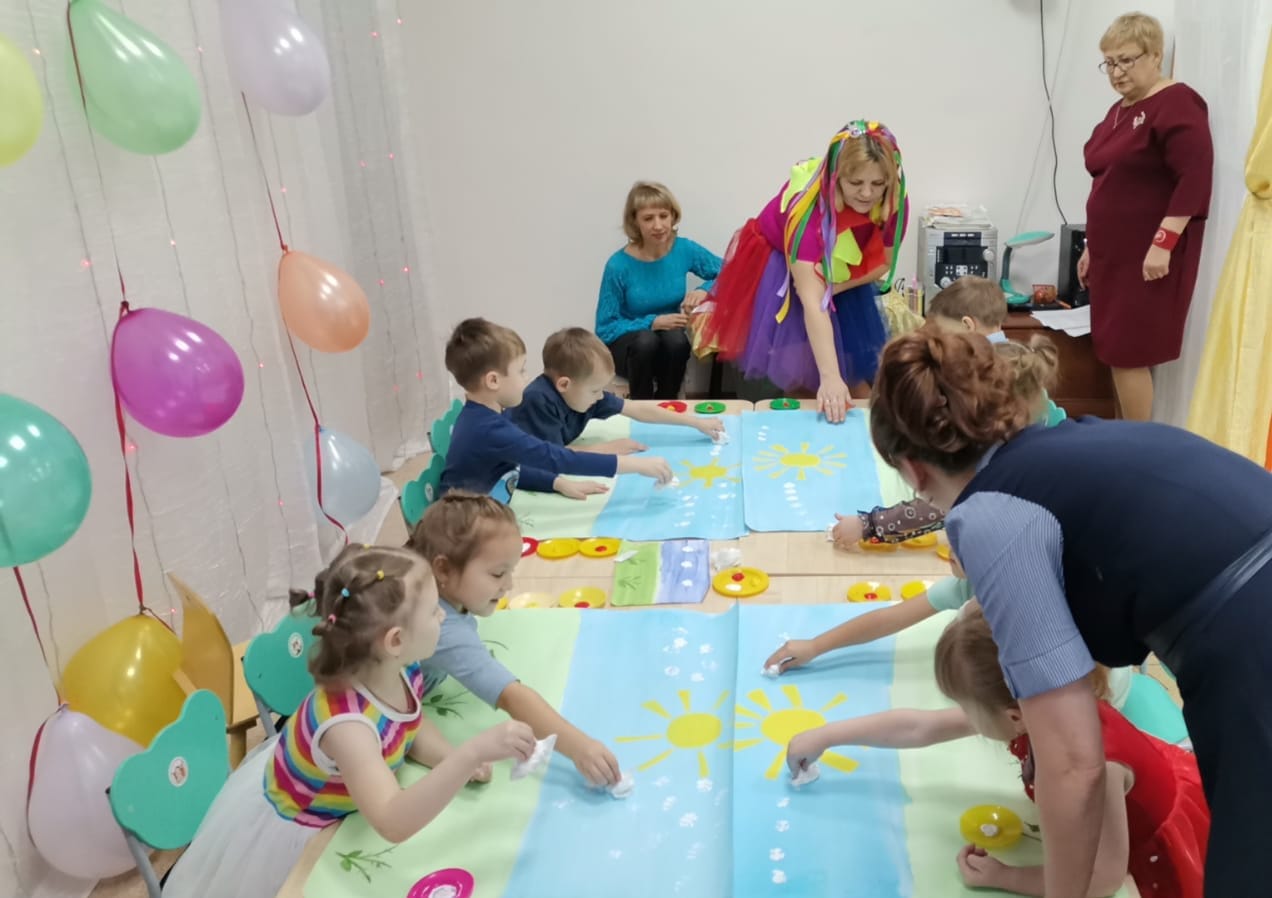 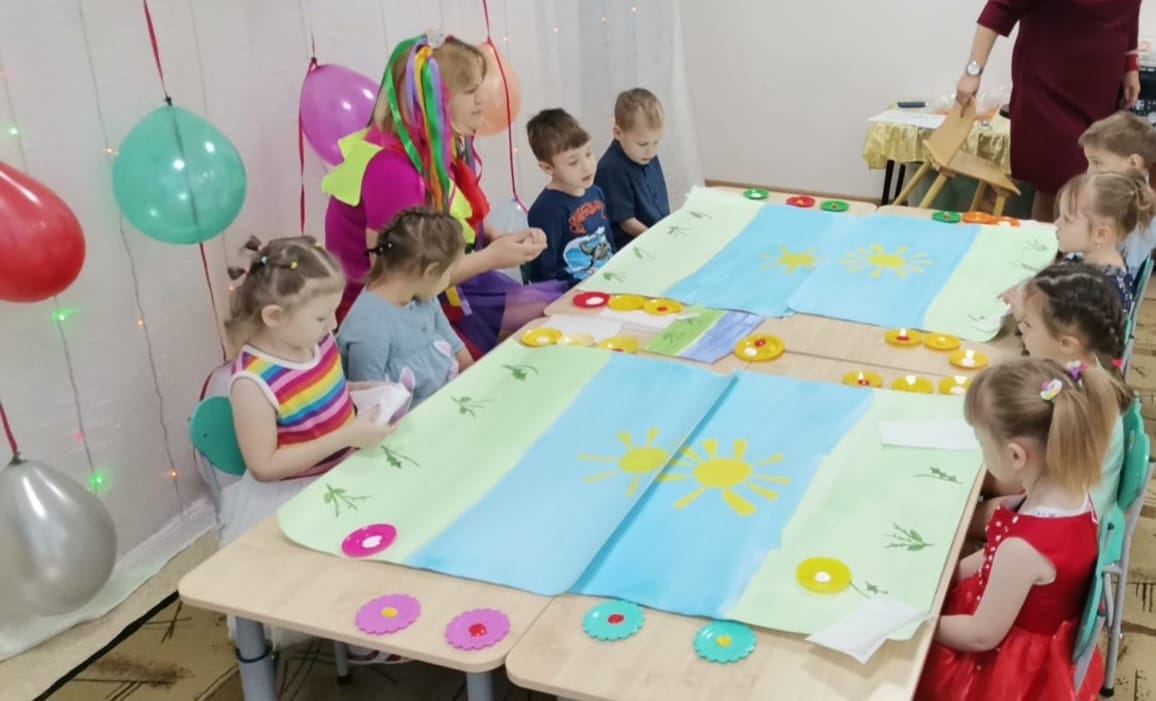 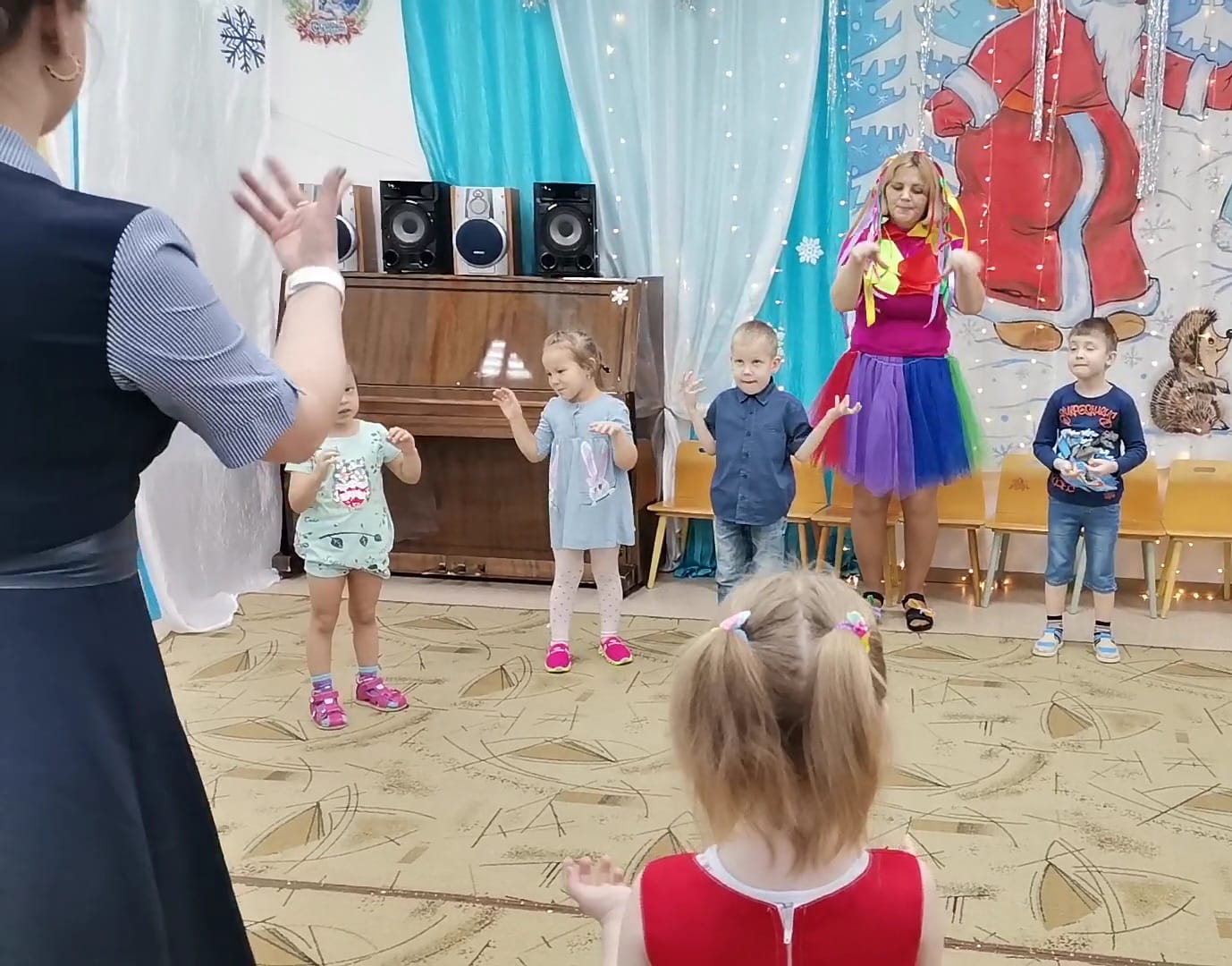 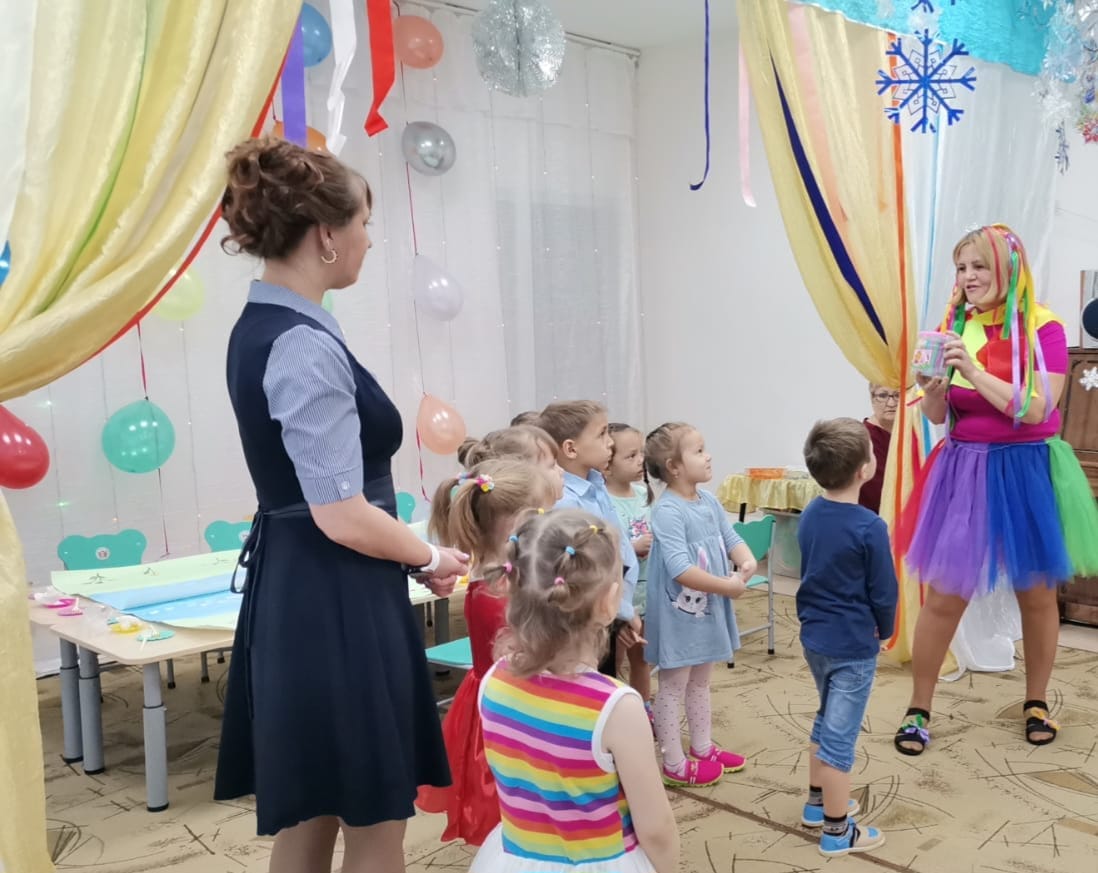 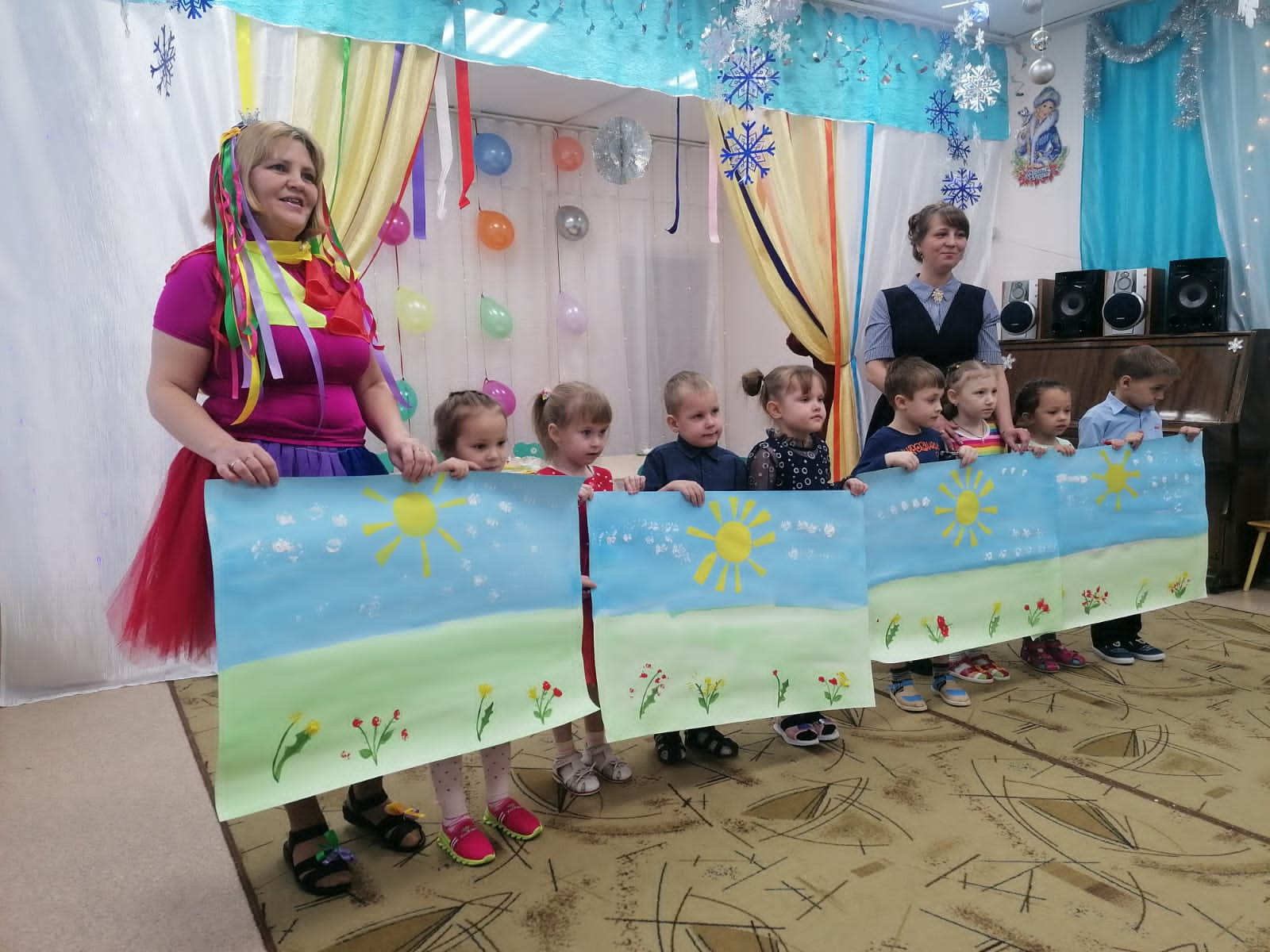 